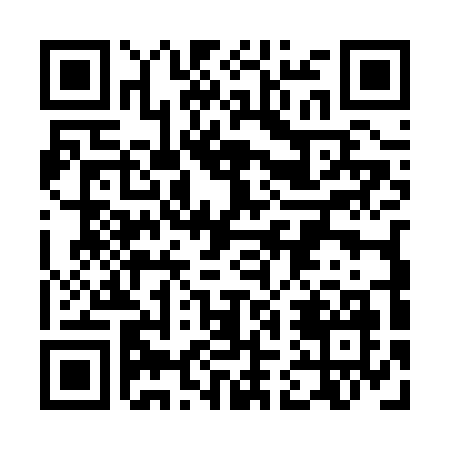 Prayer times for Baerenklause, GermanyWed 1 May 2024 - Fri 31 May 2024High Latitude Method: Angle Based RulePrayer Calculation Method: Muslim World LeagueAsar Calculation Method: ShafiPrayer times provided by https://www.salahtimes.comDateDayFajrSunriseDhuhrAsrMaghribIsha1Wed3:125:381:025:048:2710:432Thu3:085:361:025:058:2910:463Fri3:055:341:025:068:3010:494Sat3:015:321:025:068:3210:525Sun2:585:311:025:078:3310:556Mon2:545:291:025:088:3510:587Tue2:515:271:015:088:3711:018Wed2:475:251:015:098:3811:049Thu2:475:241:015:098:4011:0710Fri2:465:221:015:108:4111:0911Sat2:455:211:015:118:4311:0912Sun2:455:191:015:118:4411:1013Mon2:445:181:015:128:4611:1114Tue2:435:161:015:128:4711:1115Wed2:435:151:015:138:4911:1216Thu2:425:131:015:148:5011:1317Fri2:425:121:015:148:5211:1318Sat2:415:111:015:158:5311:1419Sun2:415:091:015:158:5411:1520Mon2:405:081:025:168:5611:1521Tue2:405:071:025:168:5711:1622Wed2:395:061:025:178:5811:1623Thu2:395:041:025:179:0011:1724Fri2:395:031:025:189:0111:1825Sat2:385:021:025:189:0211:1826Sun2:385:011:025:199:0411:1927Mon2:385:001:025:199:0511:1928Tue2:374:591:025:209:0611:2029Wed2:374:581:025:209:0711:2130Thu2:374:571:035:219:0811:2131Fri2:364:571:035:219:0911:22